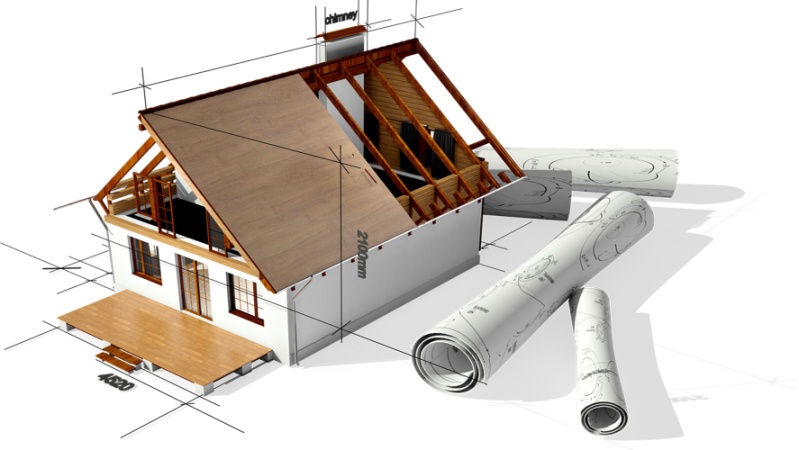 Celem studiów jest pogłębienie wiedzy z zakresu:nowoczesnych systemów budowlanych z drewna i tworzyw drewnopochodnychsystemów produkcji, właściwości i zastosowania w budownictwie drewna i tworzyw drewnopochodnychizolacji termicznej i wilgotnościowej budowli oraz zabezpieczenia przed korozją biologiczną i działaniem ogniaSłuchacze studium zostaną przygotowani do:uczestniczenia w procesie projektowania budynków z drewna i materiałów drewnopochodnychsamodzielnej oceny dokumentacji budowlanejOrganizacja zajęć:system niestacjonarnyczas trwania studiów – 2 semestry O PRZYJĘCIE NA STUDIA PODYPLOMOWE MOGĄ UBIEGAĆ SIĘ OSOBY POSIADAJĄCE DYPLOM UKOŃCZENIA STUDIÓW WYŻSZYCH, CO NAJMNIEJ PIERWSZEGO STOPNIASzczegółowe informacje: http://wtd.up.poznan.pl/pl/strona/drewno-i-tworzywa-drewnopochodne-w-budownictwieKontakt:Kierownik studiów podyplomowych: dr hab. inż. Rafał Czarnecki
telefon stacjonarny: 61 8487558, 61 8487618telefon komórkowy: 501 024 002email: rczarnec@up.poznan.pl  